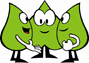 ModerationspfadHaus 1 FM Modul 1.3: SchulbuchvergleichAllgemeine Informationen: Diese Präsentation empfiehlt kein spezielles Mathematikbuch. Die Fortbildung schult die Lehrkräfte darin, selbst Schulbücher anhand vorgegebener, anpassbarer Kriterienkataloge in den Blick zu nehmen und zu beurteilen. Der zeitliche Umfang beträgt ca. 90 Minuten.ZeitZeitKommentarKommentarMaterial3’3’1. Folie:Begrüßung / Transparenz über das Thema der Fortbildung2., 3. und 4. Folie:Die Folien stimmen die TN auf das Thema ein.In einer Murmelrunde wird eine erste Einstellung zum Thema mit einem Partner diskutiert. Das Sammeln einzelner Meinungsäußerungen im Plenum ermöglicht einen ersten Eindruck über die Erfahrungen der TN.1. Folie:Begrüßung / Transparenz über das Thema der Fortbildung2., 3. und 4. Folie:Die Folien stimmen die TN auf das Thema ein.In einer Murmelrunde wird eine erste Einstellung zum Thema mit einem Partner diskutiert. Das Sammeln einzelner Meinungsäußerungen im Plenum ermöglicht einen ersten Eindruck über die Erfahrungen der TN.Laptop / BeamerFolie 2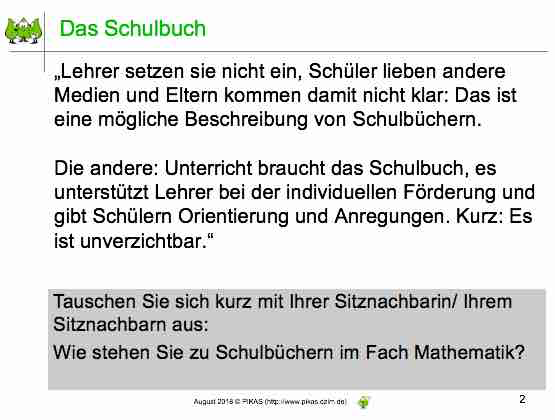 3‘3‘5., 6. und 7. Folie:M stellt dar, dass in dem Modul kein bestimmtes Schulbuch beworben wird, sondern dass die TN Kriterien zur Bewertung von Schulbüchern entwickeln.M gibt einen Überblick über den Aufbau des FM 1.3 (Inhaltliche und Meta-Ebene)M zeigt die Anzahl der Treffer in der google-Suchmaschine für „bestes Schulbuch Mathematik Grundschule“.5., 6. und 7. Folie:M stellt dar, dass in dem Modul kein bestimmtes Schulbuch beworben wird, sondern dass die TN Kriterien zur Bewertung von Schulbüchern entwickeln.M gibt einen Überblick über den Aufbau des FM 1.3 (Inhaltliche und Meta-Ebene)M zeigt die Anzahl der Treffer in der google-Suchmaschine für „bestes Schulbuch Mathematik Grundschule“.exemplarisch Folie 6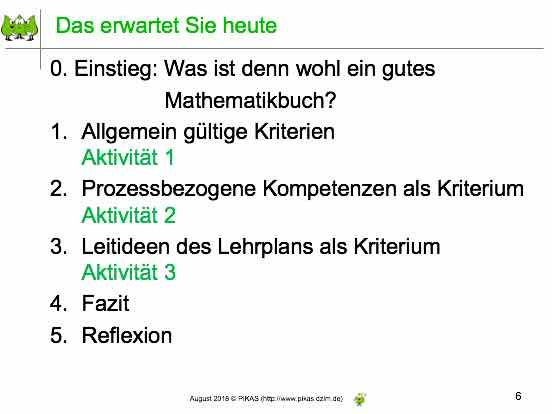 1‘1‘8. Folie:Folie 8 beinhaltet typische Werbeslogan für Schulbücher.8. Folie:Folie 8 beinhaltet typische Werbeslogan für Schulbücher.Folie 8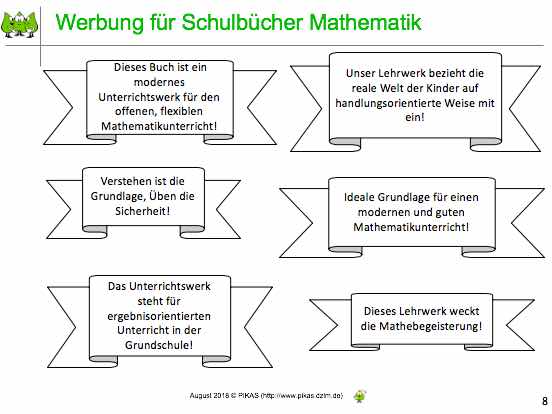 5-8‘9. Folie:Folie 9 beinhaltet die erste Aktivität für die TN.Die beiden Arbeitsblätter sollen von den TN verglichen werden.AB Variante A:- enthält unstrukturierte Übungsaufgaben.- die Zahlenmauern variieren in der Anzahl der Etagen- Die Lösungen in Aufgabe 1 und 2 erhält man durch Addition- Aufgabe 3 enthält Zahlenmauern mit Lücken. Die Lösungen erhält man durch Addition, Ergänzen /Subtraktion.AB Variante B:- enthält zusätzlich zu den Aufgaben zum unstrukturierten Üben mit unterschiedlich hohen Mauern (Nr. 1,2,3) Augaben, die in einer Beziehung zueinanderstehen- in Aufgabe 4 werden die Grundsteine vertauscht. Hier sind Entdeckungen zur Veränderung des Zielsteins möglich.- Aufgabe 5 fordert das Finden von ZM zu der vorgegebenen Zielzahl 20.Die Kinder können hier 3 beliebige Grundsteine wählen, probierend oder systematisch verändern, um sich dem Zielstein 20 anzunähern.Sobald eine Lösung gefunden ist, ergibt sich die nächste Aufgabe nach dem Finden einer neuen Möglichkeit.- Aufgabe 6 regt die Kinder zu Eigenproduktionen anDie TN sollen sich hier spontan zu den AB äußern. Eine Erklärung des Moderators sollten an dieser Stelle nicht stattfinden.9. Folie:Folie 9 beinhaltet die erste Aktivität für die TN.Die beiden Arbeitsblätter sollen von den TN verglichen werden.AB Variante A:- enthält unstrukturierte Übungsaufgaben.- die Zahlenmauern variieren in der Anzahl der Etagen- Die Lösungen in Aufgabe 1 und 2 erhält man durch Addition- Aufgabe 3 enthält Zahlenmauern mit Lücken. Die Lösungen erhält man durch Addition, Ergänzen /Subtraktion.AB Variante B:- enthält zusätzlich zu den Aufgaben zum unstrukturierten Üben mit unterschiedlich hohen Mauern (Nr. 1,2,3) Augaben, die in einer Beziehung zueinanderstehen- in Aufgabe 4 werden die Grundsteine vertauscht. Hier sind Entdeckungen zur Veränderung des Zielsteins möglich.- Aufgabe 5 fordert das Finden von ZM zu der vorgegebenen Zielzahl 20.Die Kinder können hier 3 beliebige Grundsteine wählen, probierend oder systematisch verändern, um sich dem Zielstein 20 anzunähern.Sobald eine Lösung gefunden ist, ergibt sich die nächste Aufgabe nach dem Finden einer neuen Möglichkeit.- Aufgabe 6 regt die Kinder zu Eigenproduktionen anDie TN sollen sich hier spontan zu den AB äußern. Eine Erklärung des Moderators sollten an dieser Stelle nicht stattfinden.ArbeitsblätterFolie 9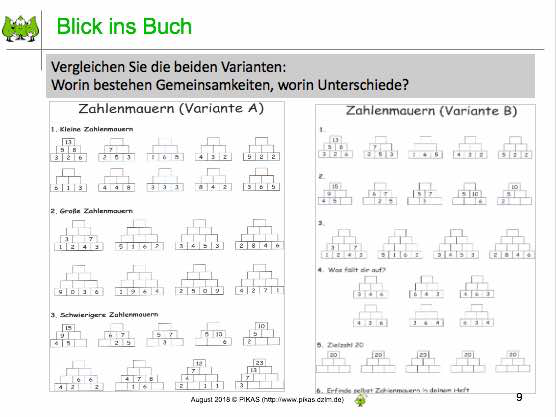 ArbeitsblätterFolie 910‘10. Folie:Aktivität:Nach der Ich-Du-Wir Methode, überlegen sich die TN Kritierien für ein gutes Mathematikbuch, erst alleine, dann zu zweit, anschließend zu viert.Die wichtigsten Kriterien werden an einer Wand gesammelt.Auf den folgenden Folien werden zunächst die allgemeingültigen Kriterien näher thematisiert:10. Folie:Aktivität:Nach der Ich-Du-Wir Methode, überlegen sich die TN Kritierien für ein gutes Mathematikbuch, erst alleine, dann zu zweit, anschließend zu viert.Die wichtigsten Kriterien werden an einer Wand gesammelt.Auf den folgenden Folien werden zunächst die allgemeingültigen Kriterien näher thematisiert:Karteikarten für die TN Folie 10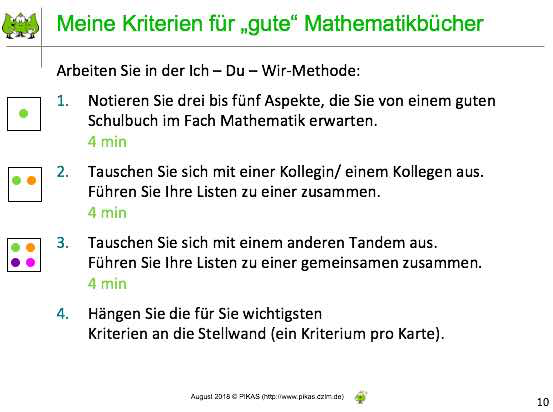 Karteikarten für die TN Folie 101‘11.  und 12. Folie:M präsentiert die ersten 5 Punkte der allgemeingültigen Kriterien.Für weitere Kriterien werden auf den folgenden Folien die Grundlagen der Mathematik näher in den Blick genommen:11.  und 12. Folie:M präsentiert die ersten 5 Punkte der allgemeingültigen Kriterien.Für weitere Kriterien werden auf den folgenden Folien die Grundlagen der Mathematik näher in den Blick genommen:Folie 11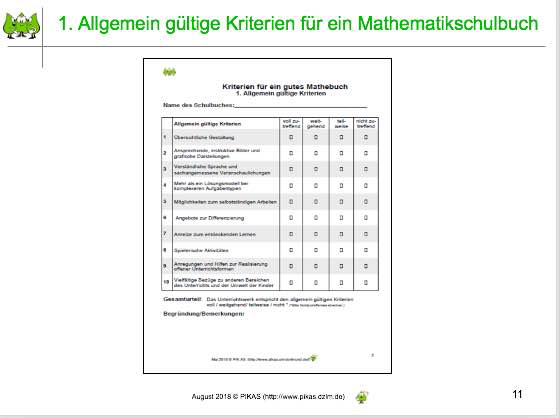 Folie 113-5‘3-5‘13. und 14. Folie:Selbsterfahrung Summe der Zahlen im Quadrat, https://kira.dzlm.de/lernen-wie-kinder-denken/diagnostische-gespr%C3%A4cheBei Kira gibt es zwei Schülervideos bei denen man in dem Video mit Kerstin sehr schön sieht was passiert, wenn man als Lehrkraft helfen will und einem Kind den eigenen Weg aufzwängt, der nicht dem des Kindes entspricht. Das Video mit Önder illustriert was passiert, wenn man dem Kind wirklich die Chance gibt eigene Entdeckungen zu machenM kann Folie 14 als Zusammenfassung nutzen.Folie 13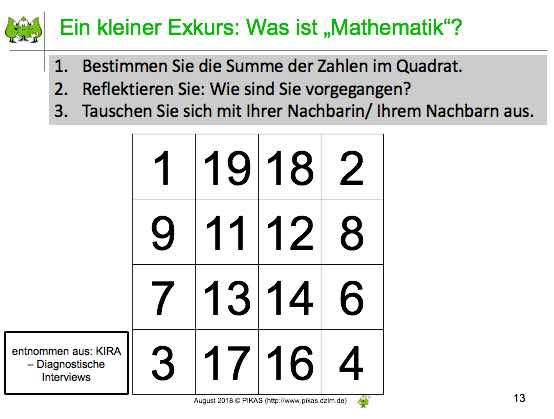 Folie 13 1‘ 1‘15. und 16. Folie:Die Mathematik wird hier als Wissenschaft von Mustern und als Tätigkeit mit verschiedenen Zitaten präsentiert.Folie 15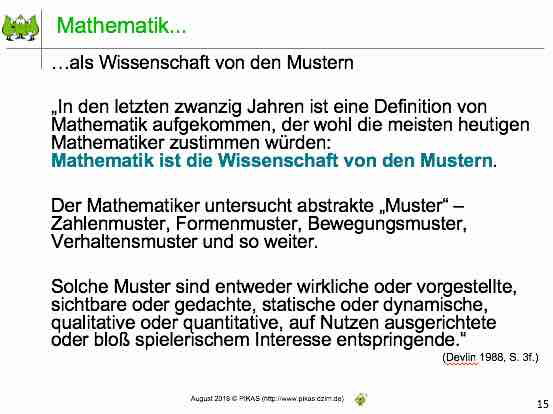 Folie 15 1‘ 1‘17. Folie:In der Übersicht werden die allgemeingültigen Kriterien um die Punkte 6-12 ergänzt.Folie 17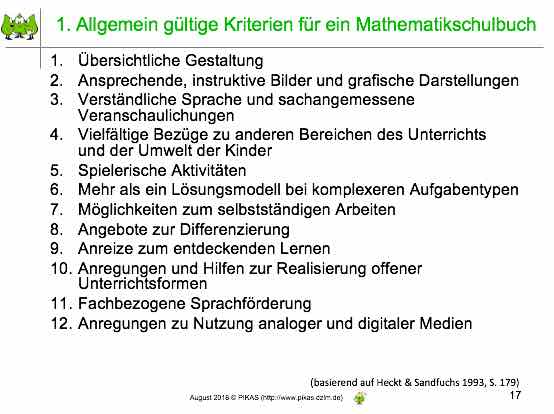 Folie 1710‘10‘18. Folie:Aktivität:Das eigene Schulbuch kann nun mit Hilfe der Kriterienliste 1 nach allgemeingültigen Kriterien untersucht werden. Dazu wird das Thema Zahlenraumerweiterung vorgeschlagen, welches aber auch vom Moderator geändert werden kann.Auf den folgenden Folien werden die prozessbezogenen Kompetenzen näher in den Blick genommen:Kriterienliste – Teil 1Folie 18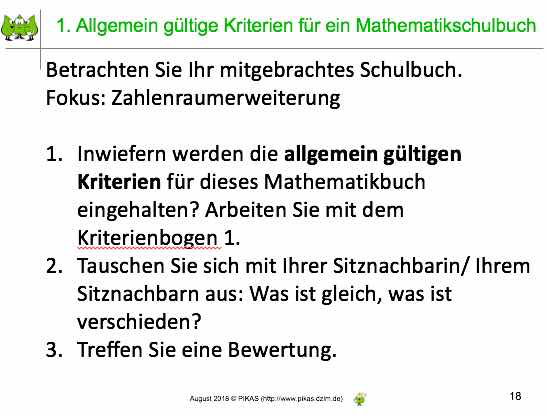 Kriterienliste – Teil 1Folie 181-2‘1-2‘19. Folie und 20. Folie:Folie 19 präsentiert den Kriterienbogen zur Beurteilung der im Schulbuch bedachten prozessbezogenen Kompetenzen.Folie 20:Die prozessbezogenen Kompetenzen werden in den Bildungsstandards als allgemeine mathematische Kompetenzen bezeichnet.exemplarisch Folie 19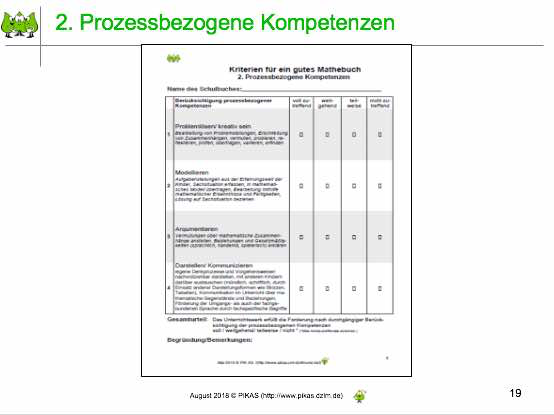 exemplarisch Folie 193-5‘3-5‘21. Folie:Aktivität:Entdeckerpäckchen:Der Arbeitsauftrag „Setze fort.“ wird um „Was fällt dir auf? Begründe: Warum ist das so?“ ergänzt.M betont, dass es wichtig ist, solche Anlässe der allgemeingültigen Erklärung zu erkennen und den Kindern zu bieten.Folie 21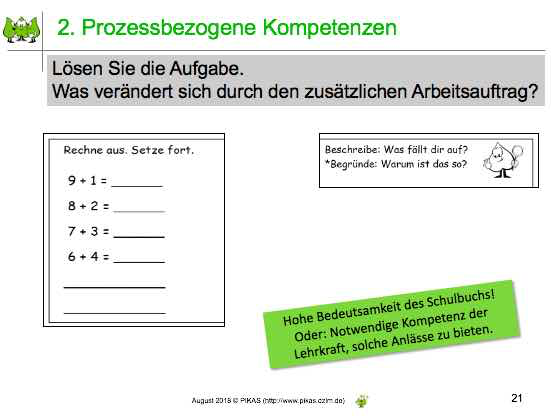 Folie 212-3‘2-3‘22. bis  24. FolieFolie 22:Auflistung der Prozess- und inhaltsbezogenen Kompetenzen: Übersicht aus dem Lehrplan NRWFolie 23:Darstellung des PIKAS-KinderlehrplansAn dieser Stelle könnte nochmal das Arbeitsblatt zur ersten Aktivität als Diskussionsgrundlage dienen.exemplarisch Folie 23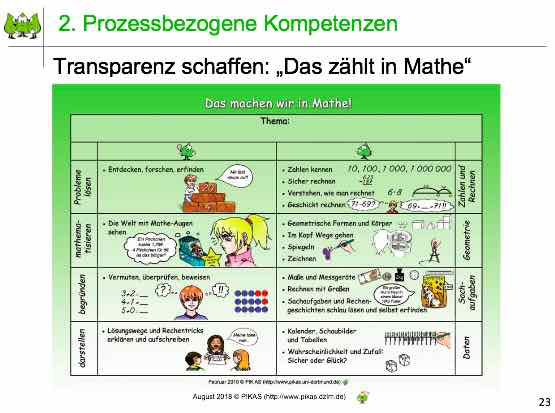 exemplarisch Folie 235‘5‘25. – 31. Folie:Die Folien zeigen die Ergebnisse einer von Prof. Dr. Martin Bonsen durchgeführten landesweiten Befragung von 1502 Lehrkräften zur Förderung der prozessbezogenen Kompetenzen im eigenen Mathematikunterricht.An den Ergebnissen im Blockdiagramm wird deutlich, dass die prozessbezogenen Kompetenzen eher weniger im Unterricht Umsetzung finden.Die TN können hierzu im Plenum eigene Vermutungen anstellen.Folie 27-31Mögliche Gründe werden aufgezeigt. Ziel ist es dabei nicht, TN bloß zu stellen, sondern eine gemeinsame Basis für die Bedeutung der prozessbezogenen Kompetenzen zu schaffen.exemplarisch Folie 25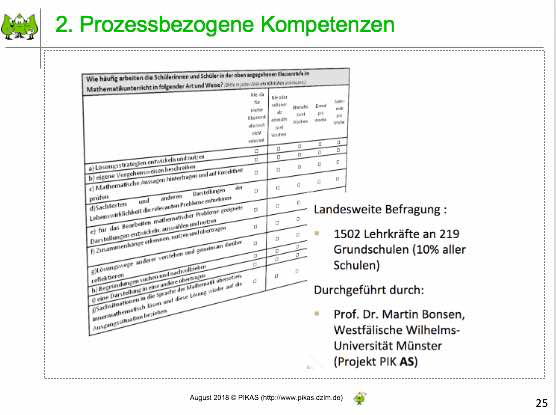 exemplarisch Folie 252‘2‘32. Folie:Diese Folie stellt nochmal zusammengefasst die prozessbezogenen Kompetenzen dar.Folie 32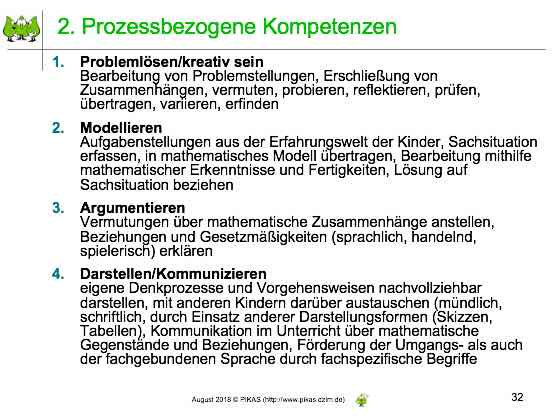 Folie 3210‘10‘33. Folie:Aktivität:Die TN betrachten nun ihr eigenes Schulbuch z.B. im Themenschwerpunkt Zahlenraumerweiterung und bewerten die Berücksichtigung der prozessbezogenen Kompetenzen mit Hilfe des zweiten Kriterienbogens.Kriterienliste – Teil 2Folie 33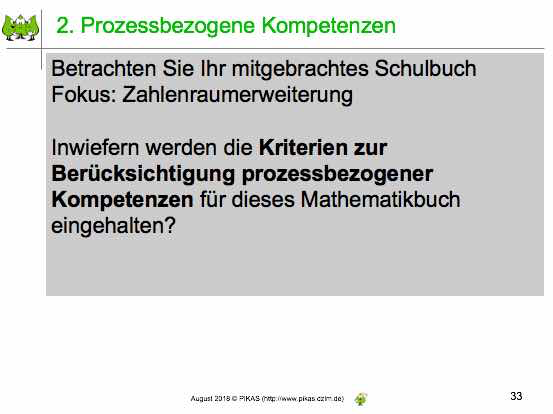 Kriterienliste – Teil 2Folie 331‘1‘34. Folie:Die Folie zeigt den Kriterienkatalog zur Beurteilung der Leitideen im Mathematikunterricht.Folie 34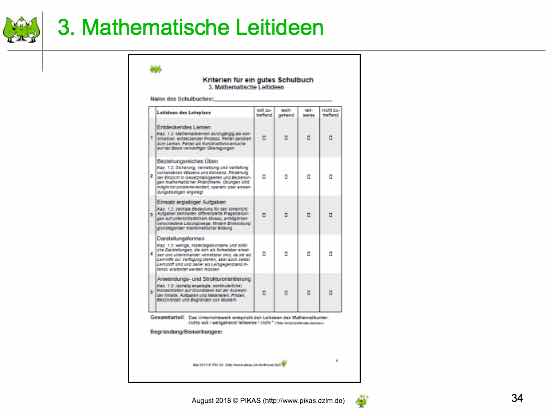 Folie 342‘2‘35. Folie:Leitidee: Das entdeckende LernenDie Folie zeigt auf, dass Fehler häufig aus klugen, den Kindern sinnvoll erscheinenden Konstruktionen entstehen.Folie 35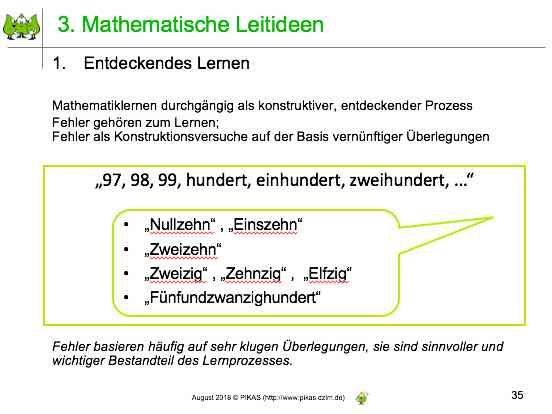 Folie 352‘2‘36. Folie:2. Leitidee: Beziehungsreiches ÜbenDie Folie zeigt am Beispiel der operativen Päckchen auf, dass das beziehungsreiche Üben die Einsicht in Gesetzmäßigkeiten und Beziehungen mathematischer Phänomene fördert.Folie 36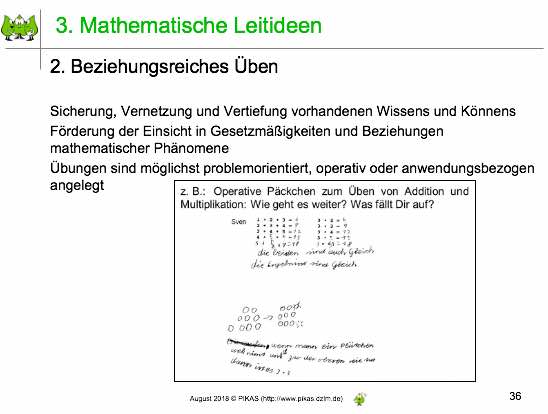 Folie 362‘2‘37. Folie:3. Leitidee: Einsatz ergiebiger AufgabenM zeigt die Kritierien auf, welche eine ergiebige Aufgabe erfüllt.An dieser Stelle könnte M. z.B. noch auf Haus 7 „Gute Aufgaben“ und Haus 9/10 Profi-Aufgaben verweisen.Folie 37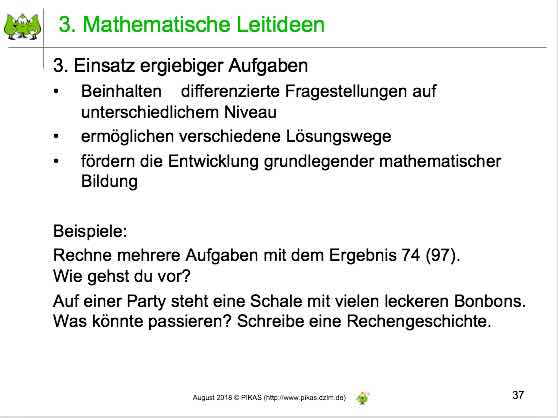 Folie 373’3’38. Folie – 40. Folie4. Leitidee: DarstellungsformenM stellt kurz die wichtigsten Kriterien für die Auswahl eines geeigneten Darstellungsmittels vor.Am Beispiel Plättchen, 20er-Feld, 100er-Feld und TausenderbuchUnd auch am Dienes-Material zeigt M die Fortsetzbarkeit der Materialien auf.Folie 38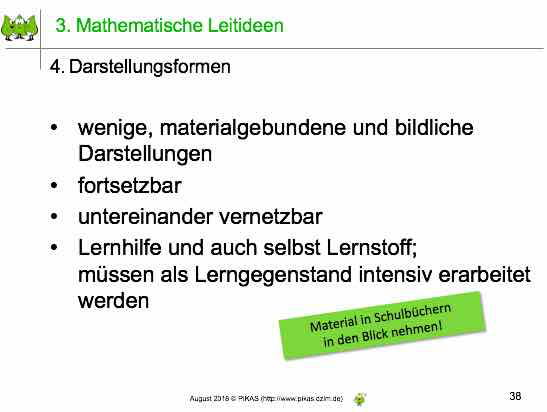 Folie 381‘1‘41. Folie:5. Leitidee: Anwendungs- und StrukturorientierungM präsentiert diese 5. Leitidee.Folie 41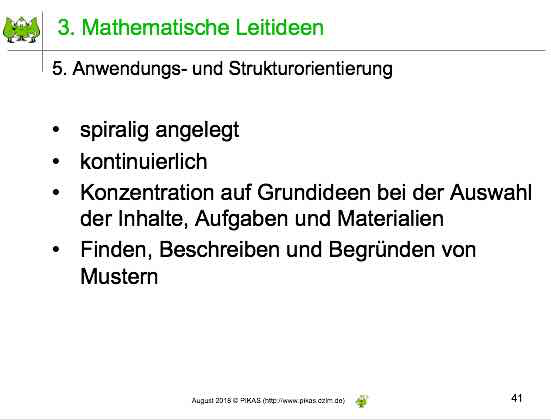 Folie 4110‘10‘42. Folie:Aktivität:Die TN betrachten nun ihr eigenes Schulbuch z.B. im Themenschwerpunkt Zahlenraumerweiterung und bewerten die Berücksichtigung der Kriterien zu den Leitideen mit Hilfe des dritten Kriterienbogens.Folie 42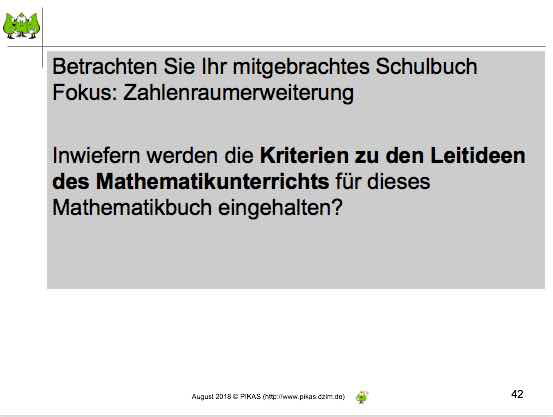 Folie 421‘1‘43. Folie:M präsentiert das Fazit und verweist auf Modul 1.4 zur Entwicklung schuleigener Arbeitspläne, bzw. Modul 6.6 zum Einsatz guter Aufgaben.Folie 43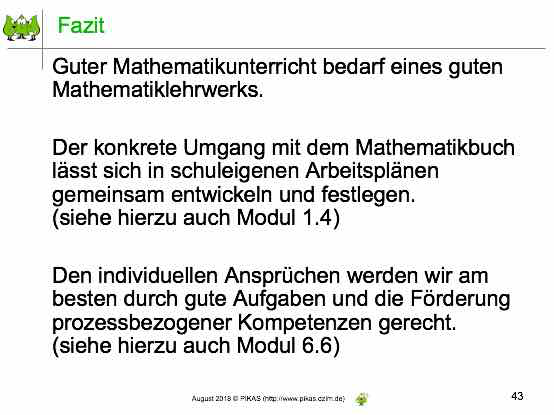 Folie 433‘3‘44. Folie:Abschließende kurze Aktivität:Die anfänglichen gesammelten Kriterien werden nochmal in den Blick genommen und mit den Kriterien der drei Kriterienbögen verglichen.Wichtige, fehlende Punkte können durch die TN in den Kriterienbögen ergänzt werden. Folie 44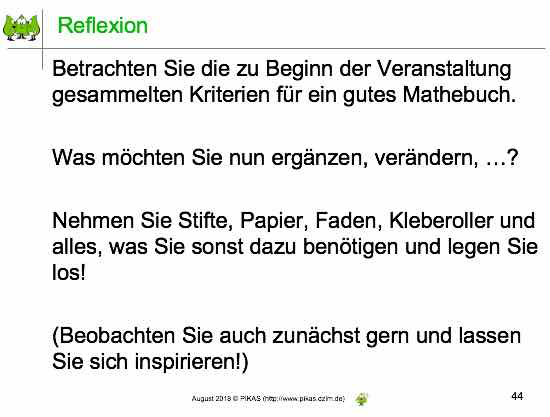 Folie 441‘1‘45. und 46. Folie:Werbung 1‘1‘47. Folie:In Folie 47 verabschiedet sich PIKO von den TN und bedankt sich für ihre Aufmerksamkeit.